بسمه تعالی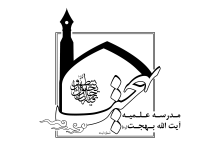 فرم گزارش فعالیت‌های پژوهشی طلاب پایه های 3 تا 6 - سال تحصیلی 98-99نام و نام خانوادگی:                       پایه تحصیلی:           موضوع تحقیق:فعالیت‌های پژوهشی اعلام شده در فرم بالا با نظارت و هدایت اینجانب انجام گرفته است.امضاء استاد راهنماتاریخ                 تاریخنوع فعالیتشرح فعالیت